План заданий дистанционного обучения с 06.04 2020 г по 10.04.2020гдетей дошкольного возраста 5-6 летгруппа «Радуга»06.042020Чтение художественной литературыХ – К Андерсен«Гадкий утенок»- Какой стоял день?- Где сидела на яйцах утка?- Какие вылупились у нее утята?- Как отнеслись обитатели птичьего двора к этому утенку?- Почему утенок убежал с птичьего двора? Как он это сделал?- Как отнеслись к утенку дикие утки, которые жили на болоте? Почему они так поступили?-Кого испугался утенок?- Что сделал утенок после встречи с собакой?- Кто жил в бедной избушке, до которой добежал утенок?- Почему старушка решила оставить утенка?- Как отнеслись кот и курица к утенку? Почему?-Какая была зима?- Какие были лебеди?- какой был утенок в начале сказки?- Каким он стал в конце сказки? - Как он узнал кем стал?Чему учит сказка?07.042020МатематическиепредставленияОриентировка в пространстве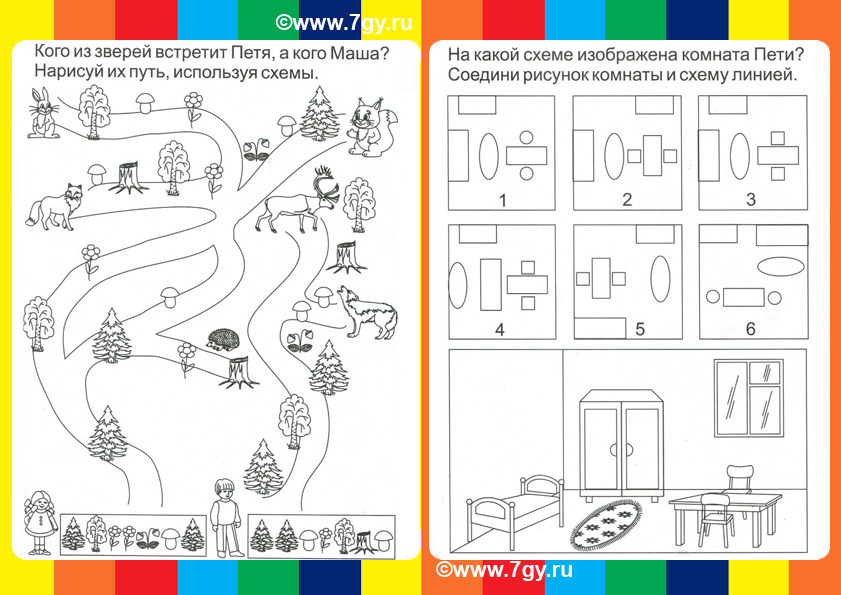 - Начертить под диктовку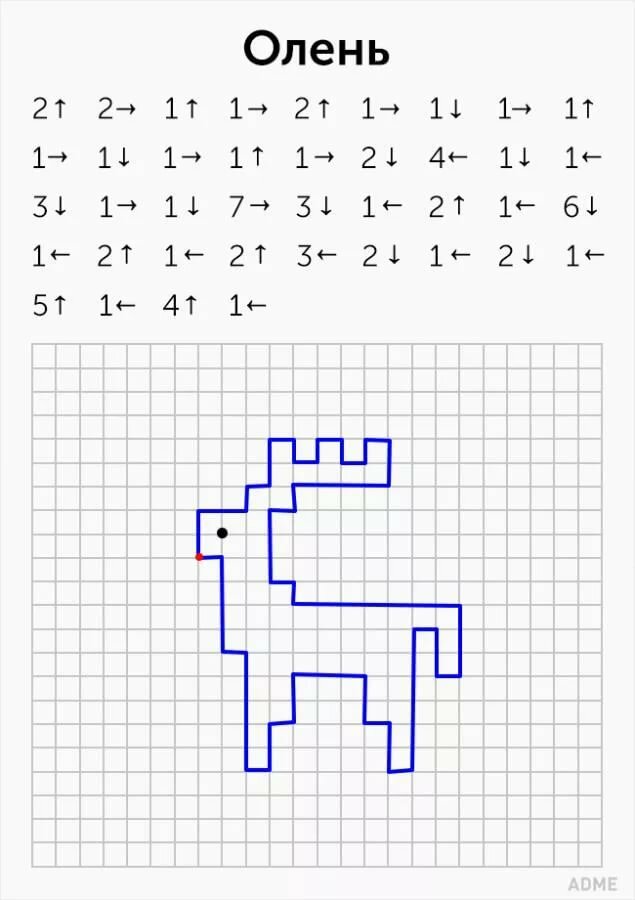  - повторить порядковый счет- назвать: Какое число стоит после числа 5?Какое число стоит между числами 8 и 10?Какое число больше 3на 1 ?Какое число меньше 8 на 1?Для тех кто идет в школу- Закрепить состав числа.- Учить состав числа 10- Решать задачи(записывать решение)На крыльце сидит щенок, Греет свой пушистый бок. Прибежал еще один И уселся рядом с ним. Сколько  стало щенят? Шесть веселых медвежат За малиной в лес спешат. Но один малыш устал: От товарищей отстал. А теперь ответ найди: Сколько мишек впереди?08.04.2020Обучение грамоте«Буква Ээ»- Прописать букву Э- Речевая зарядка.
- игра в «повторялки» 
ЭМ-ЭК ЭС-ЭТ ЭМ-ЭП ЭК-ЭХЭП-ОП -АП     УП-ЭП-ОП           ИП-УП-ЭП
ИП-ЭП-АП       ЭП-АП-ЭП          ОП-УП-ЭП
6. Развитие фонематического слуха. Игровое упражнение «Услышь звук» Дети хлопают в ладоши, когда слышат  звук [Э].А, у, э, и, о, э, у, э, эх, эс, оп, эш, ум, ти, лэ, это, он, эхо, эскимо, жук, эстафета, магазин, экскурсия.- Найти лишнее слово и построй схему этого словаавтобус, эхо, апельсин, арбуз; это, эхо, Эдик, усы09.04.2020Мир природы, мир человекаПравила безопасности- Закрепить правила безопасности дома, весной- наблюдать за весенними изменениями в природе09.04.2020Рисование «Семеновские матрешки» - Раскрасит шаблон семеновской матрешки10.04.2020Развитие речиПродолжаем учиться рассказывать - Составление описательного рассказа по картинке
Составить рассказ по весенней картине